                                                                          Stefano GardentiLa didattica nell’insegnamentodellatattica schermistica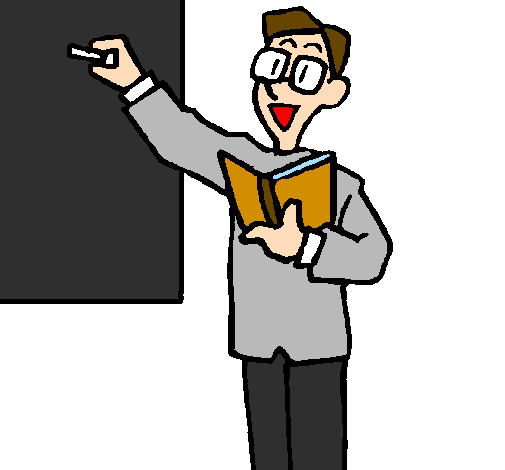 